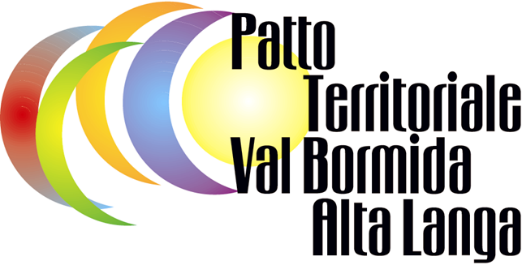 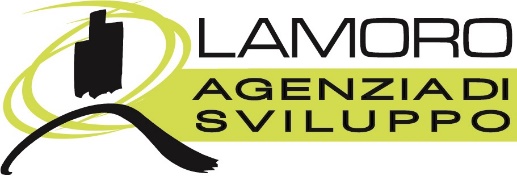 PATTO TERRITORIALE VALLE BORMIDA ALTA LANGA.AVVISO PUBBLICO PER LA PRESELEZIONE DEGLI INTERVENTI PUBBLICI E PRIVATI DA INSERIRE NEL PROGETTO PILOTA CON IL QUALE PARTECIPARE AL BANDO EMANATO DAL MISE PER IL RIUTILIZZO DELLE ECONOMIE DEI PATTI TERRITORIALI.Allegato “A2” - DOMANDA DI ASSEGNAZIONE DI CONTRIBUTI OPERATORI PRIVATISpett.leLanghe Monferrato e Roero Società Consortile a r.l. Agenzia di sviluppo del territorioSoggetto Responsabile del Patto Territoriale “Valle Bormida Alta Langa”PEC amministrazione@pec.lamoro.itL’Impresa ………………………............................con sede legale in .…………………………….…………. Prov. |__|__| cap. |__|__|__|__|__|__|via e n. civico ………….………………..……………………………………………….….……n. di telefono |__|__|__|__|__|__|___|__|__|__|__|__|__|__| codice ATECO |__|__|__|__|__|__|__|__|__|___|__|__|e-mail __________________________________ PEC___________________________________(presso cui è eletto il domicilio)partita I.V.A. |__|__|__|__|__|__|__|__|__|__|__|__|__|__|__|__|codice fiscale |__|__|__|__|__|__|__|__|__|__|__|__|__|__|__|__|iscritta dal |__|__|/|__|__|/|__|__|__|__| al Registro delle imprese della Camera di commercio di …………………………………………….. al n. |__|__|__|__|__|__|__|__|, nella persona del suo Legale Rappresentante.………….………….………….………………… nato il |__|__|/__|__|/__|__|__|__| a .........................……………………………… Prov. |__|__| cap. |__|__|__|__|__| residente nel Comune di ……………… Prov. |__|__| cap. |__|__|__|__|__| via e n. civico..………………CHIEDEai sensi del bando di che trattasi, un contributo pari a Euro _______________ per la realizzazione del progetto denominato __________________________________ per un investimento pari a Euro _________A tale fine, il sottoscritto, ai sensi degli artt. 46 e 47 del d.p.r. 445 del 28/12/2000, consapevole delle responsabilità penali a cui può andare incontro in caso di dichiarazioni mendaci rese nella presente istanza o di esibizione di atti falsi o contenenti dati non rispondenti a verità (artt. 75 e 76 del d.p.r. 445/2000) ai fini dell’ammissione al contributoDICHIARA CHE1)	Il progetto proposto è localizzato in uno dei comuni ricompresi nell’area di intervento del Patto Territoriale Valle Bormida Alta Langa e segnatamente nel comune di _______________________;2)	L’impresa è nel pieno e libero esercizio dei propri diritti, non è sottoposta a procedura concorsuale e non si trova in stato di fallimento, di liquidazione coatta o volontaria, di amministrazione controllata, di concordato preventivo (ad eccezione del concordato preventivo con continuità aziendale) o in qualsiasi altra situazione equivalente secondo la normativa vigente;3)	È regolarmente costituita ed iscritta come attiva nel Registro delle imprese;4)	L’impresa è in regola con le disposizioni vigenti in materia di normativa edilizia e urbanistica, del lavoro, della prevenzione degli infortuni e della salvaguardia dell’ambiente e sono in regola in relazione agli obblighi contributivi;5)	Non rientra tra le imprese che hanno ricevuto e, successivamente, non rimborsato o depositato in un conto bloccato, gli aiuti individuati quali illegali o incompatibili dalla Commissione   europea;6)	Non è destinataria di una sanzione interdittiva di cui all’articolo 9, comma 2, lettera d), del decreto legislativo 8 giugno 2001, n. 231 e successive modificazioni e integrazioni;7)	I legali rappresentanti o amministratori non sono stati condannati, con sentenza definitiva o decreto penale di condanna divenuto irrevocabile o sentenza di applicazione della pena su richiesta ai sensi dell’articolo 444 del codice di procedura penale, per i reati che costituiscono motivo di esclusione di un operatore economico dalla partecipazione a una procedura di appalto o concessione ai sensi della normativa in materia di contratti pubblici relativi a lavori, servizi e forniture vigente alla data di presentazione della domanda;8)	Non sono in condizioni tali da risultare impresa in difficoltà, così come individuata all’articolo 2, punto 18, del Regolamento GBER, all’articolo 2, punto 14 del Regolamento ABER e all’articolo 3, punto 5 del Regolamento FIBER;9)	Non ha effettuato, nei due anni precedenti la presentazione della domanda di agevolazione, una delocalizzazione verso lo stabilimento oggetto dell’investimento in relazione al quale vengono richieste le agevolazioni e si impegnano o non farlo nei due anni successivi al completamento dell’investimento iniziale oggetto della domanda di agevolazione;10)	Di avere la proprietà o la disponibilità degli immobili e/o dei terreni dove si realizzeranno gli investimenti per il periodo di mantenimento dei vincoli di destinazione previsti nell’Avviso;11)	Di aver letto l’Avviso e di accettarne tutte le condizioni, i vincoli e gli obblighi in esso previsti.DICHIARA INFINE	di autorizzare il trattamento dei dati personali secondo quanto previsto nell’informativa rinvenibile all’allegato 1 bis, ai sensi dell’art. 6, par. 1, lett. e) e lett. c), del Regolamento UE 679/2016 del Parlamento europeo e del Consiglio relativo alla “Protezione delle persone fisiche con riguardo al trattamento dei dati personali”.Al fine della presente richiesta ALLEGA|__|	Progetto dell’iniziativa di livello _______________ (specificare il livello progettuale, tenendo conto che il livello minimo richiesto è quello del “progetto di fattibilità tecnica ed economica”, così come definito dal decreto legislativo 18 aprile 2016, n. 50);|__|	Formulario propedeutico alla valutazione degli indicatori ed all’assegnazione dei relativi punteggi, redatto secondo l’Allegato “B”;|__|	Attestazione bancaria, resa secondo il format di cui all’allegato “C”; |__|	copia del documento di riconoscimento in corso di validità del rappresentante legale.Luogo e data ………………………………………Firma del legale rappresentante